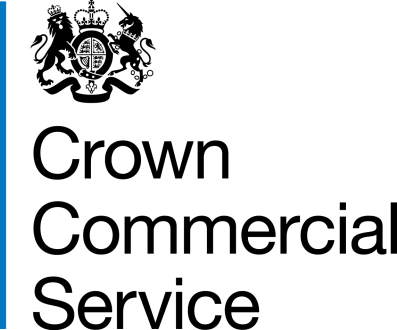 Supplier Brief[INSERT BUYER NAME]Further Competition under Lot [X] of Facilities Management Marketplace RM3830Deliverables Required Deliverables Matrix [Insert PDF here – worksheet to be extracted from Bid Pack, Attachment 3 – Annex A – Deliverables Matrix]Service Level Requirements [Insert PDF here – worksheet to be extracted from Bid Pack, Attachment 3 – Annex A – Deliverables Matrix]Assessed Value  Please see definition of Assessed Value within Joint Schedule 1 – Definitions:Contract Value Range The overall contract value range of the opportunity based on the Call-Off Initial Period [x years] and [Call-Off Optional Extension Periods of x+x+x years] (see 7. Contract Period below) is: [£xxm to £xxm]Geographical Boundary(s) for the provision of the Deliverables Organisation Type: Building Type: Special Requirements: Procurement TimetableTerms and Conditions   Remove any optional schedules that will not be used in the tender:Core Terms: CCS Core Terms FM Joint Schedules: Joint Schedule 1: Definitions Joint Schedule 2: Variation Form Joint Schedule 3: Insurance Requirements Joint Schedule 4: Commercially Sensitive Information Joint Schedule 5: Corporate Social Responsibility Joint Schedule 6: Key Subcontractors Joint Schedule 7: Financial Distress Joint Schedule 8: Guarantee (Optional)Joint Schedule 9: NOT USEDJoint Schedule 10: Rectification Plan Joint Schedule 11: Processing Data Call Off Schedules: Call Off Schedule 1: Transparency Reports Call Off Schedule 2: Staff Transfer Call Off Schedule 3: Continuous Improvement Call Off Schedule 4: Facilities Management Call Off Schedule 4A: Billable Works and Projects Call Off Schedule 5: Call-Off Pricing Call Off Schedule 6: TUPE Surcharge Call Off Schedule 7: Key Staff Call Off Schedule 8: Business Continuity and Disaster RecoveryCall Off Schedule 9: SecurityCall Off Schedule 10: Exit Management Call Off Schedule 11: Processing Data Call Off Schedule 12: ICT Terms Service Terms (Optional)Call Off Schedule 13: Mobilisation Plan and Testing (Optional)Call Off Schedule 14: KPIs (Optional)Call Off Schedule 15: Contract Management (Optional)Call Off Schedule 16: Benchmarking (Optional)Call Off Schedule 17: MOD Terms (Optional) Call Off Schedule 18: Concession Agreement (Optional)Call Off Schedule 19: Collateral Warranty Agreement (Optional)Call Off Schedule 20: Clustering (Optional)Call Off Schedule 21: Performance Bond (Optional)Call Off Schedule 22: Call Off Tender (Optional)Call Off Schedule 23: Redundancy Surcharge (Optional)Special Terms and Schedules: Award CriteriaPrice/Quality Ratio:Price = [%]Quality = [%] Inclusive Repair Threshold Level TUPE Option Please remove the options that were not used in the tender:Option 1 – Direct Award – TUPE Risk PremiumOption 2 – Further Competition – TUPE Risk PremiumOption 3 – Further Competition – Fixed Fee TUPE Risk PremiumKPI’s   Work Package [Buyer Name]A:Contract Management [Y/N]B: Contract Mobilisation [Y/N]C. Maintenance Services [Y/N]D: Horticultural Services [Y/N]E: Statutory Obligations [Y/N]F: Catering Services [Y/N]G: Cleaning Services [Y/N]H: Workplace FM Services [Y/N]I: Reception Services [Y/N]J: Security Services [Y/N]K: Waste Services [Y/N]L: Miscellaneous FM Services [Y/N]M: CAFM [Y/N]N: Helpdesk Services [Y/N]O: Management of Billable Works [Y/N][Buyer Name][Contract Year][Contract Year][Contract Year][Contract Year]Total Assessed Value£[ ]      £[ ]      £[ ]      £[ ]      £[ ]      BuyerGeographical Boundaries/Locations  [Insert Buyer Name][Insert Geographical Boundaries/Locations]Lead Organisation (cluster details if applicable)Organisation TypeBuilding Type Number of BuildingsDescriptionStandard Buildings Standard Buildings General office - Customer FacingGeneral office - Non Customer FacingCall Centre OperationsWarehousesRestaurant and Catering FacilitiesPre-SchoolPrimary SchoolSecondary SchoolSpecial SchoolsUniversities and CollegesDoctors, Dentists and Health ClinicsNursery and Care HomesData Centre OperationsExternal parks, grounds and car parksLaboratory	Heritage BuildingsNuclear FacilitiesAnimal FacilitiesCustodial FacilitiesFire and Police StationsProduction FacilitiesWorkshopsGaragesShopping CentresMuseums /GalleriesFitness / Training EstablishmentsResidential BuildingsPort and Airport buildingsList X PropertyHospitalsMothballed / Vacant / DisposalOrganisation Outline of Special Requirements / Non-Standard Service Requirements  [Insert Buyer Name]StageDateTender PeriodSite VisitsEvaluation PeriodContract AwardContract MobilisationService CommencementOrganisation Inclusive Repair Threshold  [Insert Buyer Name]Inclusive repair threshold = £[  ] Service NameKPI Required